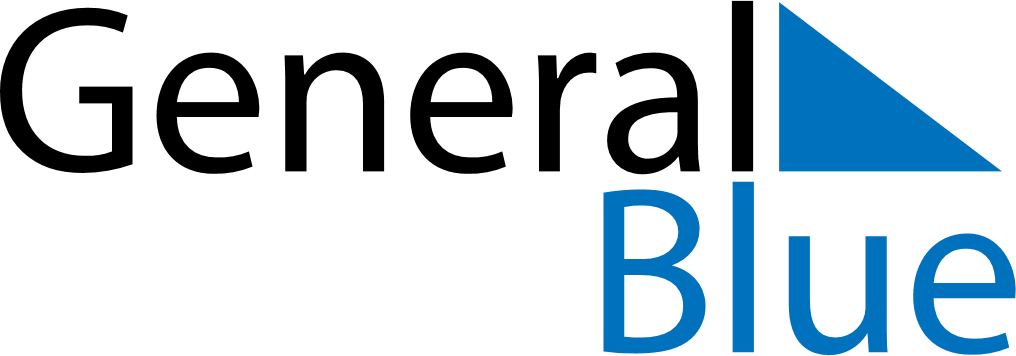 July 2020July 2020July 2020July 2020July 2020July 2020French GuianaFrench GuianaFrench GuianaFrench GuianaFrench GuianaFrench GuianaMondayTuesdayWednesdayThursdayFridaySaturdaySunday12345678910111213141516171819Bastille Day202122232425262728293031NOTES